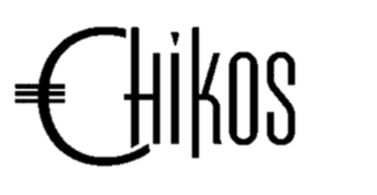 Entrée	                                                       PACIFIC RIM TASTING PLATTER (G,N,D)            small /large	                  salmon & seared tuna sashimi/mussels/prawns     35/70	                            kansi bun /kajang satay/chili vermicelli/garlic toast/sambal rouille     	                                      GRILLED AUBERGINE & FETA (G,N,D,V) - bourghul tabouleh            conserved summer red plum & mesclun pesto/almond/pomegranate dressing   	19.5                 CHICKEN FAJITAS CRISPY SALAD (G,N,D) - sweet corn & tomatillo salsa                                                   black garlic jalapeno cream mayo/shredded crisps tortilla	20.5                                                 THAI BEEF SALAD  (G,N,D)- beef sirloin & glass noodle                                   lemon glass-kaffir lime sweet chili sauce/peanut/minted cucumber 	19.5     LAMB & EGGPLANT EMBUTIDO (G, D)- grilled lamb mince rolled in eggplant               minted cucumber/red onion/cauliflower pickle/cheddar tomato flat bread 	19.5     SATAY OF THE DAY (G, N, D) - chikos style large skewers sticky black rice turon                                          lemongrass-spiced cane sugar-peanut sauce/vegetable atchara	21.5                                                             TINAPA OX TONGUE (G,D) - light smoked & pan-fried   shitake and needle mushroom /tomato picante/pita cheese tostada     20.5                                                                                         CHILI GARLIC PRAWNS (G,N,D)        sweet sticky coated fried batter prawns tossed in green beans/sesame scallions 	20.5                            FAMOUS CALAMARI (G,D) - arrow squid rings fritters/salsa verde                                                                                                                     aosa citrus mayo/lemon 	20.5                                     SISIG SUSHI (D) - sashimi seared tuna and soy truffle salmon      baked pulled snapper salad /prawn/cucumber/edamame/toasted sushi nori rice     20.5                     HOT LADLE CHOWDER (G,D) - crispy prawn roll, tomato & salsa verde                                                                                                  garlic butter cumin kumara toast  	18.5 Sides	                                                           Rewana Potato Sourdough Garlic Bread (G, N, D) 	15.5                                                                    Potato Chips +garlic nanami togarashi aioli (D,V)  	14.5                                                Crispy Fried Cassava Chips + coconut chili cream mayo (D, V)  	15.5                                                                                                                                                                  White Rice    	6              ____________________________________________________________                N may contain Nuts or traces of – G contains gluten – D contains dairy – V vegetarian ___                                                                                         Due to the nature of restaurant meal preparation,                   we are unable to guarantee the absence of any requested ingredients in its menu items.   Please inform our senior front of house staff to discuss any allergy and / or dietary requirementsMain	      VENISON & PRAWN QUESDILLAS (G,N,D)-mince of venison & peanut-cilantro       	                                                  aromatic spiced cheese/grilled prawns/eggplant tahini salsa 	35.5                                                                                                               apple radish atchara                       CIGAR ENCHILADAS(G,N,D,V) - black rice & mixed lentils mozzarella roll       	                                  chili eggplant/verde pesto/flour tortillas/chipotle sour cream whip      	34.5                                                                       VEGETABLE TEMPURA & TOFU(G,N,D)  (vegan )                                                           kombu dashi ginger soy broth/calrose rice/miso soup     	34.5             LAMB SHANK(G,D) - slow cooked/olive and summer vegetable ratatouille                                                baby potato confit/ tomato-annato cream aromatic reduction        40.5                                                 PRIME BEEF SCOTCH FILLET STEAK (G,D) - beef scotch fillet                             anchovy thyme garlic butter/crispy potato chips/asian-slaw/beef jus	45.5            SUPREME CHICKEN BREAST (G,N,D) -  mushroom risotto/zucchini tom yum                                                                                  feta cheese tomato salsa/porcini reduction	38.5                                                                                                    CHIKOS STYLE KARE KARE(G,N,D)                                       tender braised angus beef shin rich annatto garlic peanut gravy                                       summer vegetables/chili coconut bagoong/fragrant jasmin rice   	39.5                                                                 ANGUS BEEF CHEEK (G,D) - mushroom oxtail confit                                                                              roasted root vegetables/fresca wantons/au jus   	40.5                                                                                                                               BICOLANDIA(G,N,D)                              freedom pork belly gently reduced in coconut chili shrimp’s umami                                                                   wilted sesame kale/ginger rice/red onion/tortilla        39.5                                 BUTTER CURRY KING SALMON (G, D)-roasted cured salmon fillet        pinwheel black rice roll/citrus couscous/masala tomato butter sauce        40.5                                                               PAN-FRIED RED SNAPPER (G, D) - mixed herb risotto                    yuzu moromi miso butter sauce/roasted garden vegetables/salsa picante        40.5        CHIKOS FISH & CHIPS-ESCABECHE STYLE(G, N, D)- sabzi battered monk fish          jalapeno tamarind cane sugar tomato salsa/togarashi aioli sauce/potato chips       	35.5               FAMOUS CRISPY PATA PORK KNUCKLE (N, D)-fennel apple radish atchara                garlic chili vinegar/coconut shrimp paste/french fries or rice/sauce and dips        	                                                                                                                single  38 / double 76     SIGNATURE BBQ PORK RIBS (N,D)- rock sugar/hoisin sticky sweet spiced glaze              sesame/cabbage-daikon salad/pinipig ginger yellow fragrant rice or french fries                                                                                                                                          2bones 22 /4bones 40                                                                                                                *All prices are GST inclusive                                                                                *2% surcharge apply for credit card payment